 Craft Competition open to all WI MembersCup presented at theSpring Council  Meeting – The Winding Wheel, Chesterfieldon Tuesday 5th March 2024A CROCHET CHRISTMAS TREE or EASTER DECORATION                                Max size 4 inches or 10 cm in any directionCompetition Rules:Any entry shown on any Social Media site before Judging will be immediately disqualified.                Items must have been completed during the last twelve months.Soiled or used articles not to be entered.Please state if original design or a kit is used on the reverse side of the label supplied by the Team.Only one entry per person is permitted.Items to be taken to the Winding Wheel, Chesterfield by 10.45am on Federation Meeting day and collected 15 minutes before the commencement of the afternoon session.The judge’s decision is final and no correspondence will be entered into.Entry forms to be sent to DFWI Headquarters, Sherwin Street, Derby DE22 1GP with the entry fee of £3. Fees can be paid either via bank transfer,by card over the phone, at the office or by cheque.Any entry not including a stamped addressed envelope will be charged an additional £1 to cover the cost of returning covering letter and labels.Any queries please ring Stephanie White 01332 674549 or email stephaniewhite199@btinternet.comClosing date for applications to DFWI HQ is Tuesday 6th FebruaryPLEASE NOTE : NO LATE ENTRIES WILL BE ACCEPTED AND NO ENTRIES ON THE DAY OF THE FEDERATION MEETING AS TABLE SPACE HAS TO BE RESERVED BEFORE THE DAY.…………………………………………………………………………………………………………….DERBYSHIRE FEDERATION OF WIsANNE HALE CRAFT COMPETITION 2024A Crochet Christmas Tree or Easter Decoration max size 4 inches or 10cm in any direction.Name of Exhibitor………………………………………………. WI …………………………………..Address ………………………………………………………………………………………………………………………………………………………………………………… Tel No ………………………..Please Note:Return this form to DFWI by Tuesday 6th February 2024 ( NO LATE ENTRIES WILL BE ACCEPTED) enclosing your fee and a minimum DL (22x11cm) SAE for return of labels and covering letter.For block WI entries please indicate members’ names so that the correct number of labels may be sent.                                                                                The Anne Hale Cup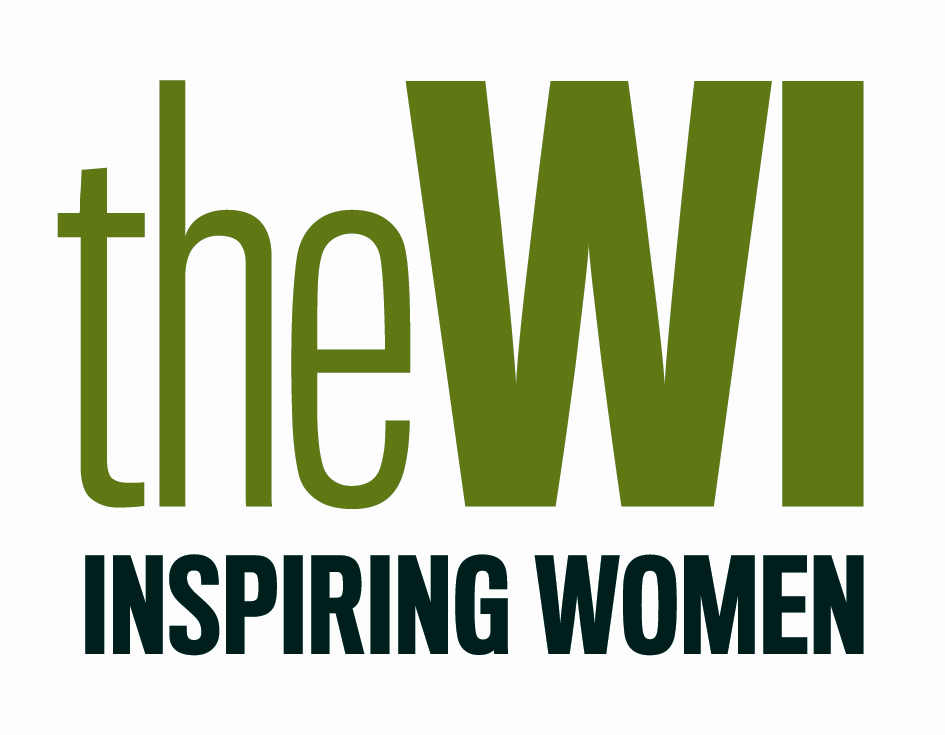 